BSCP CASE REVIEW REFERRAL FORM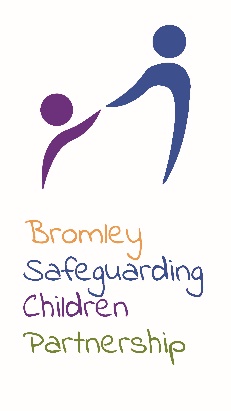 BROMLEY SAFEGUARDING CHILDREN PARTNERSHIPBromley Civic Centre, Stockwell Close, Bromley, Kent, BR1 3UHCompleted Form should be sent to BSCB Office at bscp@bromley.gov.uk.BSCP CASE REVIEW REFERRAL FORMThere is an expectation that this referral has been agreed and evidenced within your agency and that it is likely to meet the SPR criteria or is sufficiently a serious incident to meet the criteria for a BSCP Multi-Agency Review.Signed……………………………………………..		Date…………………….Completed Form should be sent to BSCB Office at bscp@bromley.gov.uk.Date of Referral:Name of Referrer:Referrer Agency:Job Title:Address/Email Address:Telephone Number:Name of notified BSCPBoard Member:Case for consideration as:Case for consideration as:Safeguarding Practice ReviewYes/NoMulti-Agency Learning ReviewYes/NoDate of death (if applicable)                                 First name and Surname                           DOBParents:Children:Family Address:Child’s Ethnicity:Any Disability?Child currently subject to CP Plan (please state reason)?Child previously subject to CP Plan (please state reason)?Legal Status of child?Agencies believed to be involvedPlease provide details of the incident:Please indicate why you feel this meets the criteria for a Safeguarding Practice Review/ Multi-agency Learning Review:What supporting information have you attached to this referral? Please attach chronology.